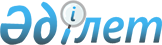 Об утверждении перечня и форм документов учета, сроков представления отчетности по вопросам соблюдения требований к деятельности по первичной переработке хлопка-сырца в хлопок-волокно
					
			Утративший силу
			
			
		
					Приказ Министра сельского хозяйства Республики Казахстан от 27 декабря 2007 года № 778. Зарегистрирован в Министерстве юстиции Республики Казахстан 22 января 2008 года № 5107. Утратил силу приказом Министра сельского хозяйства Республики Казахстан от 17 января 2012 года № 10-1/18

      Сноска. Утратил силу приказом Министра сельского хозяйства РК от 17.01.2012 № 10-1/18.      В соответствии с подпунктом 16) статьи 7 Закона Республики Казахстан от 21 июля 2007 года "О развитии хлопковой отрасли"  ПРИКАЗЫВАЮ : 

      1. Утвердить прилагаемые: 

      1) перечень документов учета и сроки представления отчетности по вопросам соблюдения требований к деятельности по первичной переработке хлопка-сырца в хлопок-волокно (приложение 1); 

      2) формы документов учета, подтверждающих соответствие требованиям к деятельности по первичной переработке хлопка-сырца в хлопок-волокно (приложения 2, 3, 4, 5, 6, 7, 8, 9, 10). 

      2. Департаменту земледелия и фитосанитарной безопасности Министерства сельского хозяйства Республики Казахстан в установленном законодательством порядке обеспечить государственную регистрацию настоящего приказа в Министерстве юстиции Республики Казахстан. 

      3. Настоящий приказ вводится в действие по истечении десяти календарных дней со дня его первого официального опубликования.        Министр       СОГЛАСОВАНО: 

      Председатель Агентства 

      Республики Казахстан по статистике 

      27 декабря 2007 года Приложение 1              

к приказу Министра сельского хозяйства 

Республики Казахстан          

от 27 декабря 2007 года N 778     

           Перечень документов учета и сроки представления 

    отчетности   по вопросам соблюдения требований к деятельности 

      по   первичной переработке хлопка-сырца в хлопок-волокно Приложение 2              

к приказу Министра сельского хозяйства 

Республики Казахстан          

от 27 декабря 2007 года N 778      __________                              "__" ___________ ______ года 

                                Отчет 

о наличии_________________________________________хлопкоприемных пунктов 

      (наименование хлопкоперерабатывающей организации)          Достоверность и полноту всех сведений о наличии хлопкоприемных пунктов для приемки хлопка-сырца, подтверждаю. Руководитель 

хлопкоперерабатывающей организации _____________________________________ 

                                  (Ф.И.О. подпись руководителя, печать) Приложение 3             

к приказу Министра сельского хозяйства 

Республики Казахстан         

от 27 декабря 2007 года N 778      ____________                             "__" ___________ _____ года 

                                  Отчет 

             о готовности зданий, сооружений и оборудования 

            ________________________________________________ 

            (наименование хлопкоперерабатывающей организации)          Примечание: м 2 - метров квадратных       Достоверность и полноту всех сведений о готовности зданий, сооружений и оборудования хлопкоперерабатывающей организации, подтверждаю. Руководитель 

хлопкоперерабатывающей организации _____________________________________ 

                                   (Ф.И.О. подпись руководителя, печать) Приложение 4             

к приказу Министра сельского хозяйства 

Республики Казахстан         

от 27 декабря 2007 года N 778    ____________                              "___" ___________ ____ года 

                               Отчет 

     о готовности производственно-технологической лаборатории и 

     лабораторного оборудования для определения качества хлопка у 

          _________________________________________________ 

          (наименование хлопкоперерабатывающей организации)          Достоверность и полноту всех сведений о готовности производственно-технологической лаборатории и лабораторного оборудования для определения качества хлопка, подтверждаю. Руководитель 

хлопкоперерабатывающей организации ____________________________________ 

                                   (Ф.И.О. подпись руководителя, печать) Приложение 5             

к приказу Министра сельского хозяйства 

Республики Казахстан         

от 27 декабря 2007 года N 778    ____________                              "____" ___________ ____ года 

                                Отчет 

              о наличии документов учета и отчетности у 

           __________________________________________________ 

            (наименование хлопкоперерабатывающей организации)          Достоверность и полноту всех сведений о наличии документов учета и отчетности у хлопкоперерабатывающей организации, подтверждаю. Руководитель 

хлопкоперерабатывающей организации ____________________________________ 

                                  (Ф.И.О. подпись руководителя, печать) Приложение 6             

к приказу Министра сельского хозяйства 

Республики Казахстан         

от 27 декабря 2007 года N 778    ____________                               "___" __________ ____ года 

                              Отчеты 

  1) о готовности зданий, сооружений и оборудования на хлопкоприемном 

пункте, расположенном вне места нахождения хлопкоочистительного завода 

             ________________________________________________ 

                (наименование хлопкоочистительного завода)          Примечание: м 2 - метров квадратных 

      2) о готовности лаборатории и лабораторного оборудования          Достоверность и полноту всех сведений о готовности зданий, сооружений и оборудования на хлопкоприемном пункте, расположенном вне места нахождения хлопкоочистительного завода, готовности лаборатории и лабораторного оборудования, подтверждаю. Руководитель 

хлопкоперерабатывающей организации _____________________________________ 

                                   (Ф.И.О. подпись руководителя, печать) Приложение 7             

к приказу Министра сельского хозяйства 

Республики Казахстан         

от 27 декабря 2007 года N 778    ____________                              "___" ___________ ____ года 

                                     Отчет 

                 о наличии документов учета и отчетности 

               ____________________________________________________ 

                 (наименование хлопкоперерабатывающей организации) 

           на хлопкоприемном пункте, расположенном вне места нахождения 

                            хлопкоочистительного завода 

               ____________________________________________________ 

                    (наименование хлопкоочистительного завода)          Достоверность и полноту всех сведений о наличии документов учета и отчетности хлопкоперерабатывающей организации на хлопкоприемном пункте, расположенном вне места нахождения хлопкоочистительного завода, подтверждаю. Руководитель 

хлопкоперерабатывающей организации ____________________________________ 

                                  (Ф.И.О. подпись руководителя, печать) Приложение 8              

к приказу Министра сельского хозяйства 

Республики Казахстан          

от 27 декабря 2007 года N 778     ____________                              "____" ___________ ____ года 

                                 Отчет 

        о проведении комплекса мероприятий по обеззараживанию 

      от карантинных, вредных и особо опасных вредных организмов 

         на хлопкоочистительном заводе и хлопкоприемном пункте 

          ___________________________________________________ 

           (наименование хлопкоперерабатывающей организации)          Примечание: м 2 - метров квадратных 

                  м 3 - метров кубических       Достоверность и полноту всех сведений о проведении комплекса мероприятий по обеззараживанию от карантинных, вредных и особо опасных вредных организмов на хлопкоочистительном заводе и хлопкоприемном пункте, подтверждаю. Руководитель 

хлопкоперерабатывающей организации _____________________________________ 

                                   (Ф.И.О. подпись руководителя, печать) Приложение 9               

к приказу Министра сельского хозяйства 

Республики Казахстан           

от 27 декабря 2007 года N 778      ____________                             "___" ___________ _____ года 

                                  Отчет 

       об обеспеченности кадрами, квалификации и опыте работников 

         по ____________________________________________________ 

              (наименование хлопкоперерабатывающей организации)          Достоверность и полноту всех сведений об обеспеченности кадрами, квалификации и опыте работников хлопкоперерабатывающей организации, подтверждаю. Руководитель 

хлопкоперерабатывающей организации _____________________________________ 

                                   (Ф.И.О. подпись руководителя, печать) Приложение 10             

к приказу Министра сельского хозяйства 

Республики Казахстан          

от 27 декабря 2007 года N 778     Код 

                   Отчет о выдаче хлопковых расписок 

           __________________________________________________ 

             наименование хлопкоперерабатывающей организации          продолжение таблицы 
					© 2012. РГП на ПХВ «Институт законодательства и правовой информации Республики Казахстан» Министерства юстиции Республики Казахстан
				N 

п/п Наименование Сроки 

представления 

отчетности 1 Отчет о наличии хлопкоприемных пунктов 

хлопкоперерабатывающей организации Один раз в год 

до 1 сентября 2 Отчет о готовности зданий, сооружений и 

оборудования хлопкоперерабатывающей 

организации Один раз в год 

до 1 сентября 3 Отчет о готовности производственно- 

технологической лаборатории и 

лабораторного оборудования для 

определения качества хлопка Один раз в год 

до 1 сентября 4 Отчет о наличии документов учета и 

отчетности хлопкоперерабатывающей 

организации Один раз в год 

до 1 сентября 5 Отчет о готовности зданий, сооружений и 

оборудования на хлопкоприемном пункте, 

расположенном вне места нахождения 

хлопкоочистительного завода, готовности 

лаборатории и лабораторного оборудования Один раз в год 

до 1 сентября 6 Отчет о наличии документов учета и 

отчетности хлопкоперерабатывающей 

организации на хлопкоприемном пункте, 

расположенном вне места нахождения 

хлопкоочистительного завода Один раз в год 

до 1 сентября 7 Отчет о проведении комплекса мероприятий 

по обеззараживанию от карантинных, 

вредных и особо опасных вредных 

организмов на хлопкоочистительном заводе 

и хлопкоприемном пункте Один раз в год 

до 1 сентября 8 Отчет об обеспеченности кадрами, 

квалификации и опыте работников 

хлопкоперерабатывающей организации Один раз в год 

до 1 сентября 9 Отчет о выдаче хлопковых расписок 

владельцам хлопка Два раза в год 

до 1 января, 

до 1 июля N 

п/п Наименование 

хлопкоприемных 

пунктов Район Месторас- 

положение Емкость 

единовременного 

хранения Сведения о 

готовности Объект Единица 

измерения Наличие Наличие Сведения 

о готов- 

ности Объект Единица 

измерения количество, 

необходимое 

для 

обеспечения 

переработки 

объемов 

хлопка в 

соответствии 

с мощностью 

завода факти- 

чески Сведения 

о готов- 

ности Пропускной режим - Здание завода - Устройства для 

формирования 

проб из кип 

хлопка-волокна штук Хлопкоприемные 

пункты штук Джины штук/тонн 

в час Линтеры штук/тонн 

в час Очистители 

хлопка-сырца штук/тонн 

в час Волокноочистители штук/тонн 

в час Сушилки штук/тонн 

в час Прессовые установки штук Весы штук Вентиляторы штук Циклоны штук Погрузочно-разгру- 

зочные механизмы штук Места для хранения 

хлопка-сырца штук/м 2 Места для хранения 

хлопка-волокна штук/м 2 Места для складиро- 

вания и хранения 

технических семян 

хлопка-волокна штук/м 2 Цех подготовки 

посевных семян штук/м 2 Средства 

пожаротушения штук Объект Марка Единица измерения Наличие Подго- 

товлено Лаборатория штук Пробоотборник сырца штук Пробоотборники волокна, 

линта, семян  штук Прибор для определения 

сорных примесей хлопка-сырца штук Лабораторная сушилка штук Шкаф сушильный штук Джин-волокноочиститель штук Джин лабораторный штук Лабораторный прибор для 

определения сорта волокна 

и хлопка-сырца штук Хлопковый анализатор штук Прибор для определения длины 

линта штук Гигрометр психрометрический штук Гигрометр штук Термощупы штук Микронейр штук Прибор Жукова штук Весы лабораторные штук Гири общего назначения штук Колбы, бюксы, пинцеты штук Термовлагометры штук Эталоны хлопка-сырца ручного 

и машинного сборов комплект Эталоны хлопка-волокна комплект Требования Выполнение 

(ненужное 

вычеркнуть) Выполнение 

(ненужное 

вычеркнуть) Дата выдачи 

подтверждаю- 

щего документа Наличие технического проекта Имеется Не имеется Наличие технологического 

регламента Имеется Не имеется Наличие свидетельства об 

оценке состояния измерений 

в лаборатории Имеется Не имеется Наличие книги количественно- 

качественного учета хлопка Имеется Не имеется Наличие лабораторных журналов Имеется Не имеется Наличие нормативных правовых 

актов, нормативных 

документов, стандартов Имеется Не имеется Объект Единица 

измере- 

ния Наличие Наличие Сведения 

о готов- 

ности Объект Единица 

измере- 

ния количество, 

необходимое 

для 

обеспечения 

переработки 

объемов 

хлопка в 

соответствии 

с мощностью 

завода факти- 

чески Сведения 

о готов- 

ности Открытые площадки 

для складирования 

и хранения 

хлопка-сырца штук/м 2 Крытые площадки для 

складирования и 

хранения хлопка-сырца штук/м 2 Весы штук Бунтоукладчики штук Разборщики бунтов штук Туннелеобразующие 

устройства штук Вентиляторы штук Погрузочно-разгру- 

зочные механизмы штук Средства 

пожаротушения штук Объект Марка Единица изме- 

рения Наличие Наличие Подго- 

товлено Объект Марка Единица изме- 

рения количество, 

необходимое 

для 

обеспечения 

переработки 

объемов 

хлопка в 

соответ- 

ствии с 

мощностью 

завода факти- 

чески Подго- 

товлено Лаборатория штук Пробоотборник 

сырца штук Прибор для 

определения сорных 

примесей 

хлопка-сырца штук Лабораторная 

сушилка штук Шкаф сушильный штук Джинволокно- 

очиститель штук Лабораторный 

прибор для 

определения сорта 

волокна и 

хлопка-сырца штук Устройство для 

контроля 

температуры сырца штук Весы лабораторные штук Эталоны хлопка- 

сырца ручного и 

машинного сборов комплект Требования Выполнение 

(ненужное 

вычеркнуть) Выполнение 

(ненужное 

вычеркнуть) Дата выдачи 

подтверждающего 

документа Наличие свидетельства 

об оценке состояния 

измерений в лаборатории Имеется Не имеется Акт поверки Имеется Не имеется Журнал весовщика для 

приемки хлопка-сырца Имеется Не имеется Журнал весовщика   для 

отгрузки хлопка-сырца 

на завод Имеется Не имеется Объект Единица измерения Объем Наименование 

мероприятия Наименование фирмы, N лицензии Места для 

складирования и 

хранения хлопка м 2  (м 3 ) Технологическое 

оборудование штук Территория м 2 Наименование специальности Потреб- 

ность Имеется Образо- 

вание Общий 

опыт 

работы 

(лет) Товаровед I, II, III зоны Заведующий лабораторией Мастер производственной 

бригады Лаборанты Оператор разборщика бунта 

хлопка (РБХ) Подавальщики хлопка-сырца Оператор сушильно- 

очистительного цеха (СОЦ) Наладчик СОЦ Уборщик СОЦ Оператор джинного цеха Наладчик джинного цеха Уборщик джинного цеха Оператор линтеров Уборщик линтеров Наладчик линтеров Прессовщик Прессовщик линта и улюка Маркировщик Защивальщик кип Уборщик циклонной группы Слесари Электрики N 

п/п Серия 

и 

номер 

бланка 

хлоп- 

ковой 

рас- 

писки Дата 

выдачи 

хлоп- 

ковой 

рас- 

писки Наимено- 

вание 

владельца 

хлопка 

(фамилия, 

имя, 

отчество 

(при его 

наличии)) 

физичес- 

кого 

лица) N и 

дата 

публич- 

ного 

договора 

хранения 

хлопка- 

сырца 

и/или 

перера- 

ботки 

хлопка 

сырца в 

хлопок- 

волокно Сорто- 

вые и 

посев- 

ные 

каче- 

ства 

семян 

хлоп- 

чатни- 

ка В 

и 

д п 

р 

о 

д 

у 

к 

ц 

и 

и Селек- 

цион- 

ный 

сорт 

хлоп- 

чатни- 

ка Про- 

мыш- 

лен- 

ный 

сорт Т 

и 

п К 

л 

а 

с 

с Ф 

и 

з 

и 

ч 

е 

с 

к 

и 

й в 

е 

с 1 2 3 4 5 6 7 8 9 10 11 12 З 

а 

с 

о 

р 

е 

н 

н 

о 

с 

т 

ь В 

л 

а 

ж 

н 

о 

с 

т 

ь Ш 

т 

а 

п 

е 

л 

ь 

н 

а 

я д 

л 

и 

н 

а П 

о 

к 

а 

з 

а 

т 

е 

л 

ь м 

и 

к 

р 

о 

н 

е 

й 

р К 

о 

н 

д 

и 

ц 

и 

о 

н 

н 

а 

я м 

а 

с 

с 

а Пора- 

жен- 

ность 

бакте- 

риаль- 

но- 

гриб- 

ковыми 

забо- 

лева- 

ниями Подпись 

ответ- 

ствен- 

ного 

работ- 

ника 

хлопко- 

перера- 

батыва- 

ющей 

органи- 

зации о 

выдаче 

хлопко- 

вой 

распис- 

ки Подпись 

владе- 

льца 

хлопка 

в полу- 

чении 

хлоп- 

ковой 

распис- 

ки Вид 

пога- 

шения 

хлоп- 

ковой 

рас- 

писки Дата 

пога- 

шения 

хлоп- 

ковой 

рас- 

писки Сведе- 

ния об 

усло- 

виях 

залога 

(сумма 

требо- 

вания 

и сроки 

установ- 

ления 

залого- 

вого 

права 

на 

хлопок) 13 14 15 16 17 18 19 20 21 22 23 